EVALUARE FINALĂ    1. Cine sunt eu? 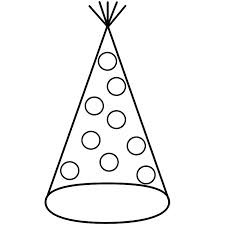 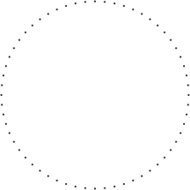 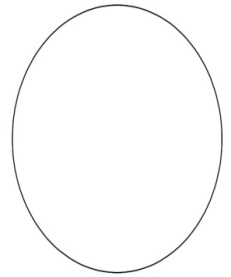 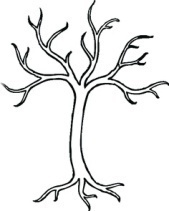 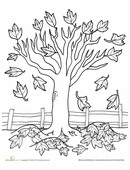 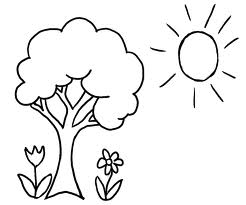 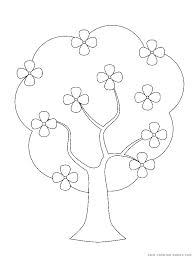 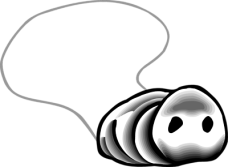     2. Taie cu o linie părţile care NU aparţin corpului omenesc.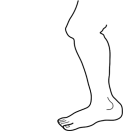 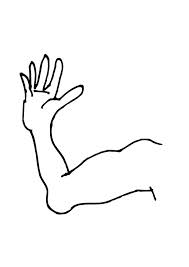 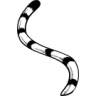 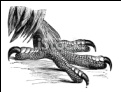 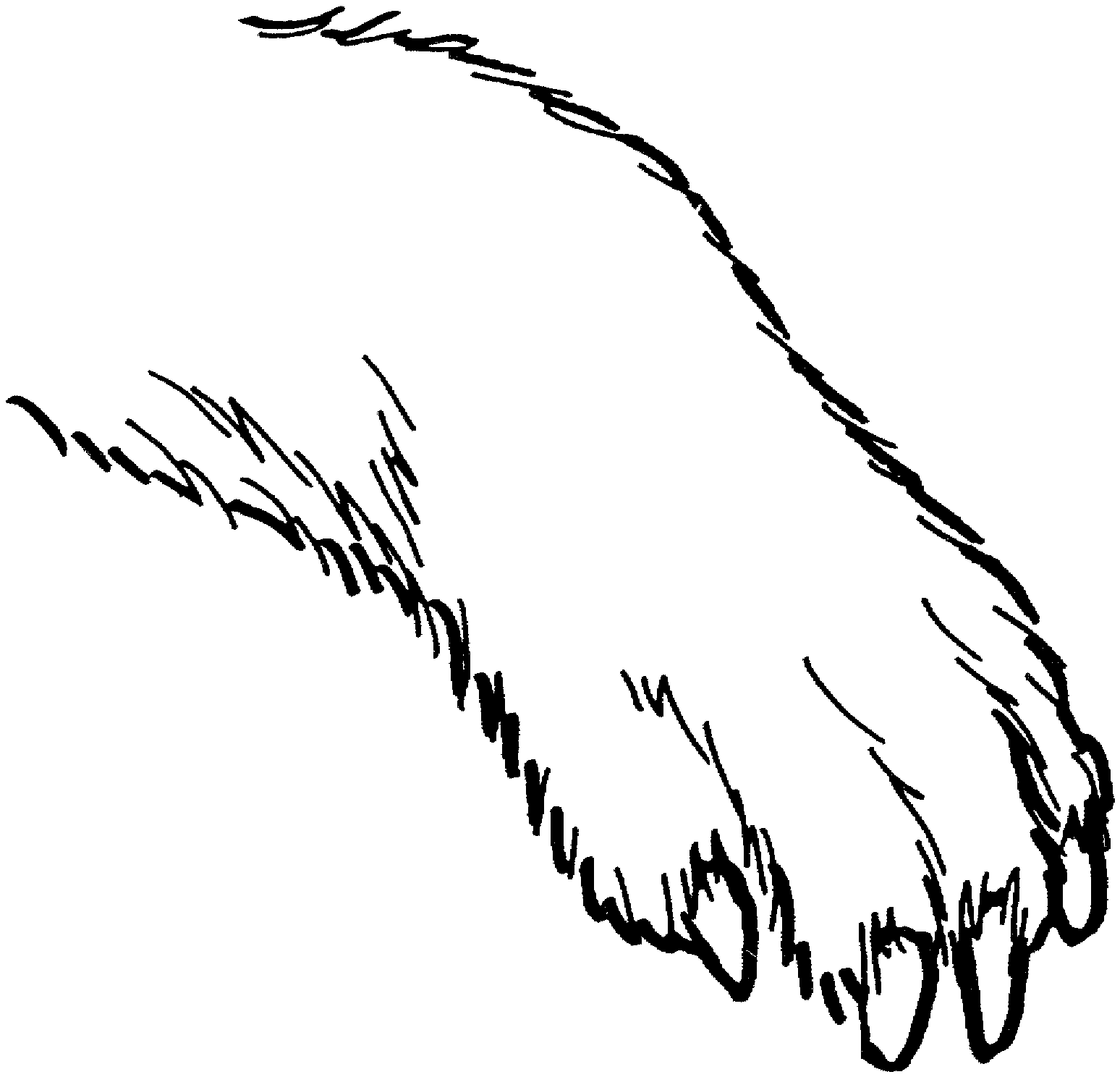 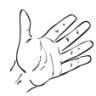 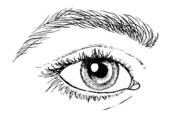 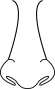 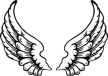 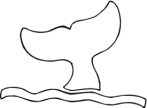 3. 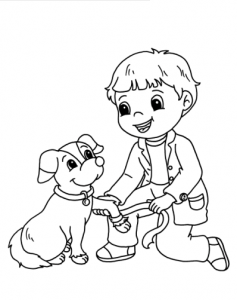 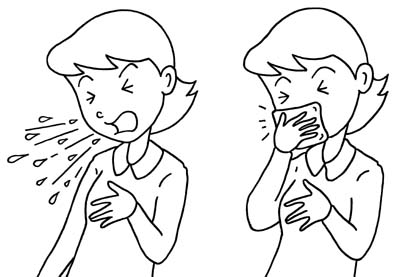 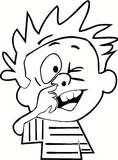 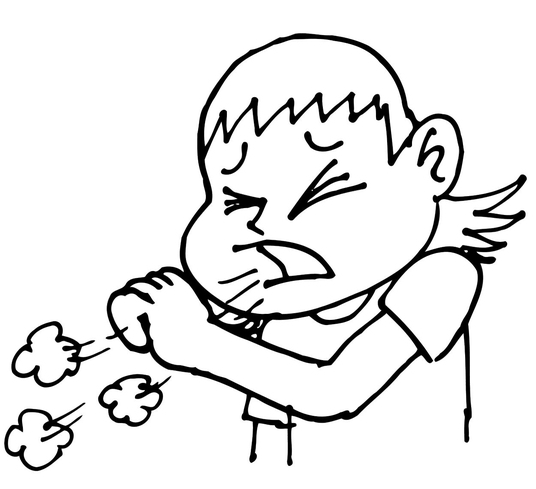 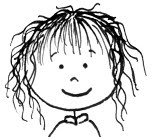 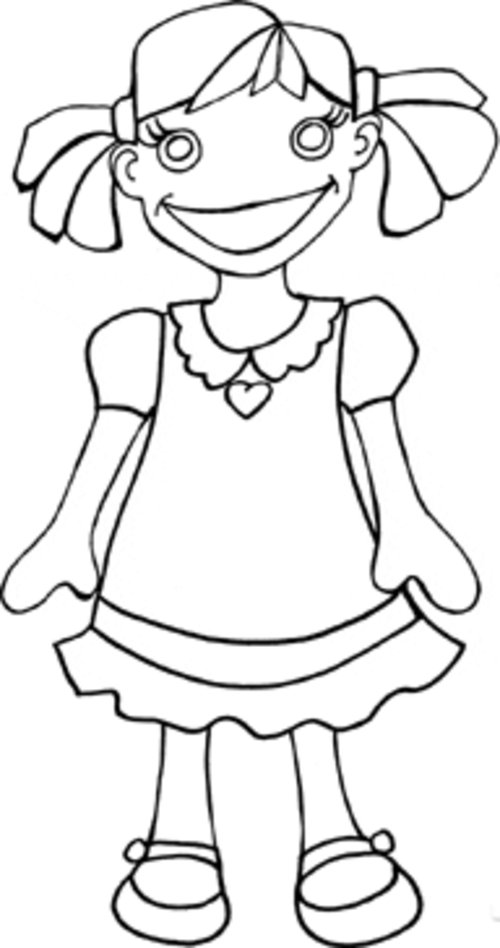 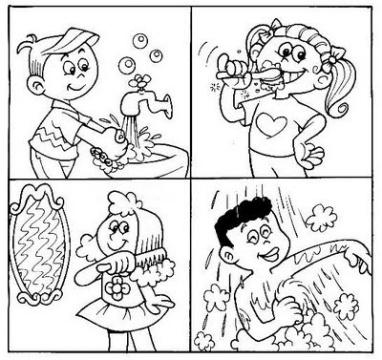 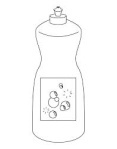 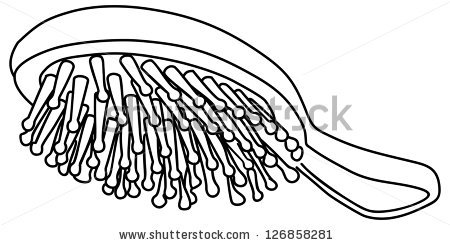 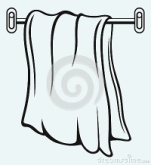 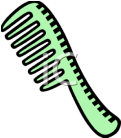 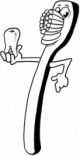 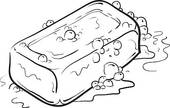 4. A4. Ascultă cu atenţie şi rezolvă cerinţele.5.  a) Colorează      dacă eşti de accord cu comportamentul copiilor  şi    dacă NU eşti de accord.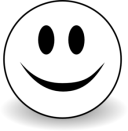 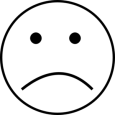       b) Bifează (X) caseta care conţine răspunsul pe care l-ai da tu, în situaţiile de mai jos.6. Desenează trei persoane pe care le-ai cunoscut în timpul anului şcolar. Încercuieşte pe cele care îţi sunt prieteni.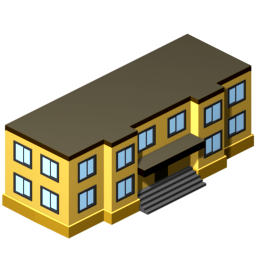 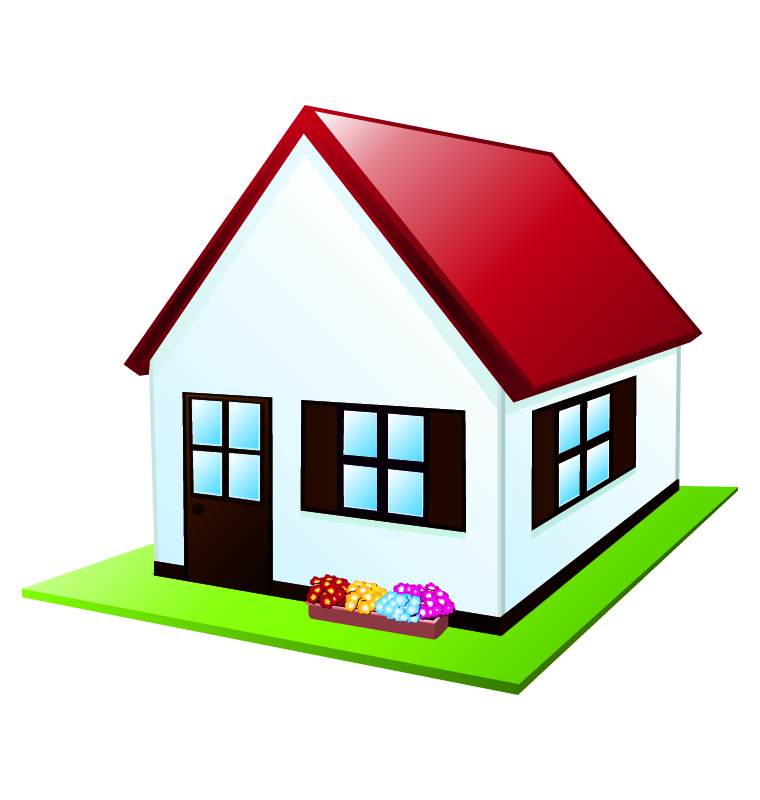 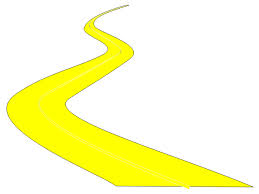    7. Marchează (X) imaginile  care arată sarcini pe care le-ai îndeplinit în clasă , în timpul anului şcolar.8. Reprezintă printr-un simbol ceea ce îţi place cel mai mult să faci în timpul liber. Competenţe specifice1.1. Identificarea unor trăsături personale elementare-  identificarea şi denumirea trăsăturilor fizice 1.2. Identificarea unor obiecte si activităţi simple de igienă personală-  identificarea obiectelor de igiena personală - reguli simple de igienă personală2.1. Recunoaşterea emoţiilor de bază în situaţii simple, familiare- aprecierea emoţiilor în diferite situaţii2.2. Identificarea regulilor de comunicare în activitatea şcolară	- exerciţii de identificare a regulilor de comunicare în imagini- modalităţi pozitive / negative de interacţiune verbală sau fizică2.3. Explorarea caracteristicilor fiintelor si obiectelor preferate si a interactiunii simple cu acestea- prezentarea unor persoane / prieteni noi 3.2. Aplicarea unor tehnici simple care sprijina învăţarea şi succesul şcolar- distribuirea şi asumarea unor sarcini în clasă 3.3. Identificarea hobby-urilor, jocurilor şi activităţilor preferate2. Indicatori   de performanţăa) Lui Viorel i-a ieşit în cale un câine fioros.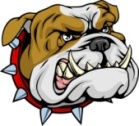      Încercuieşte imaginea care îl reprezintă pe Viorel.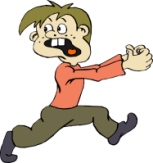 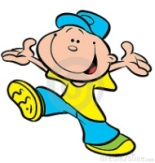 b) Părinţii Alinei au plecat în Italia să muncească. Ea a rămas doar cu bunicii.     Colorează imaginea care arată cum se simte fetiţa. 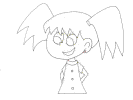 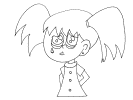 c) Cornel a câştigat concursul de alergări.Încercuieşte imaginea care arată ce simte băiatul.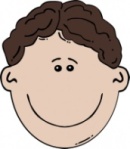 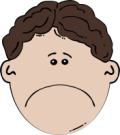 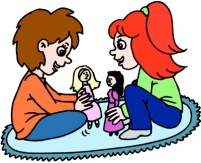 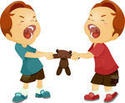 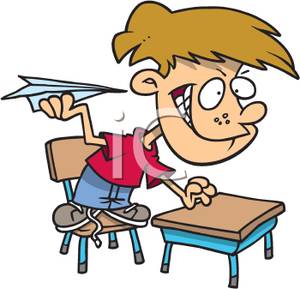 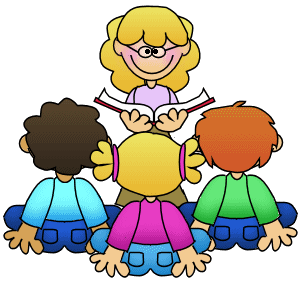 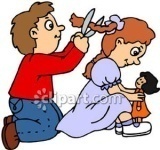 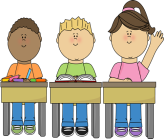 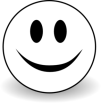 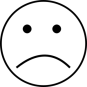       Primeşti un balon de la Marius.       Ce îi spui ?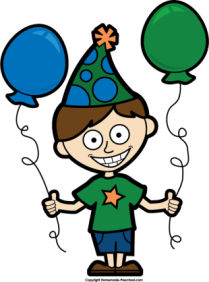      Nu-mi trebuie !     Mulţumesc !     Doar unul îmi dai? Vreau două !       Mama lui Alex stă de vorbă cu mama Mariei. Băiatul nu mai are răbdare şi vrea neapărat să plece. Fetiţa aşteaptă liniştită.       Care dintre cei doi copii procedează corect ? 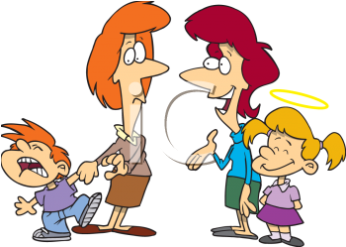  Alex Maria amândoi 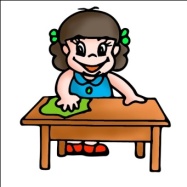 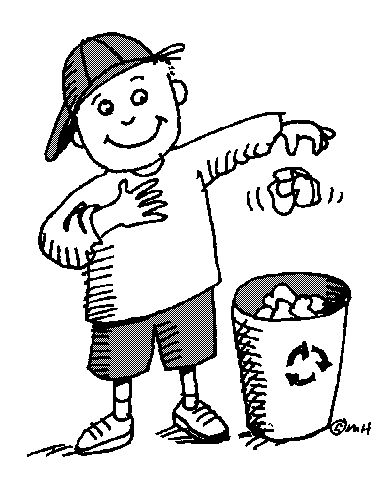 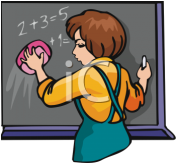 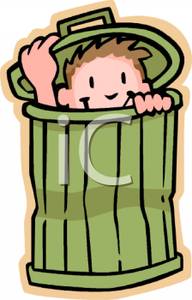 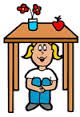 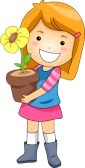 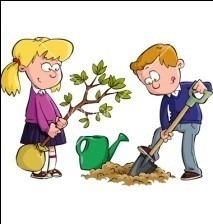 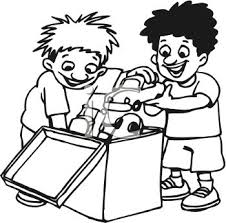 Competenţa Itemul PerformanţaPerformanţaPerformanţaCompetenţa Itemul Realizat În curs de realizareNerealizat 1.11. Cine sunt eu ?Rezolvă corect cele 4 cerinţe (îşi scrie numele, vârsta, data naşterii, îşi desenează chipul)Rezolvă corect 3 dintre cele 4 cerinţerezolvă corect 2 cerinţe1.12. Identifică părţile care nu aparţin corpului omenesc şi le elimină.6 situaţii4-5 situaţii1-2 situaţii1.23. Identifică reguli simple şi obiecte de igienă personală3 situaţii2  situaţiio situaţie2.14. Recunoaşte emoţii de bază, în situaţii simple3 situaţii2 situaţiio situaţie2.25. a) Apreciază, în mod corect, modalităţi pozitive / negative de interacţiune verbală sau fizicăb) identifică reguli de comunicare şi comportament6 situaţii2 situaţii   5-4 situaţii    o situaţie3 situaţii2.36. Prezintă persoane / prieteni noi 3 persoane2 persoaneo persoană3.27. Şi-a asumat unele sarcini în clasă, în timpul anului şcolarS-a implicat în minim 3 activităţi de gospodărire.S-a implicat în minim 2 activităţi de gospodărire.S-a implicat doar într-o singură activitate.3.38. Reprezintă prin desen/simbol un hobby sau un joc preferat.un exemplu-- 